Контрольная работа №8Задание 1.Группа из 10 мужчин и 10 женщин делится случайным образом на две равные части. Найти вероятность того, что в каждой части мужчин и женщин одинаково.Задание 2.Пусть вероятность того, что телевизор потребует ремонта в течение гарантийного срока, равна 0,2. Найти вероятность того, что в течение гарантийного срока из 6 телевизоров: а) не более одного потребует ремонта; б) хотя бы один не потребует ремонта.Задание 3.Найти вероятность того, что в партии из 800 изделий число изделий высшего сорта заключено между 600 и 700Ю если вероятность того, что отдельное изделие окажется высшего сорта, равно 0,62.Задание 4.Заданы математическое ожидание m и среднее квадратическое отклонение ꝺ нормально распределенной случайной величины x. Найти: 1) вероятность того, что х примет значение, принадлежащее интервалу (а, В); 2) вероятность того, что абсолютная величина отклонения |x-m| окажется меньше ꝺ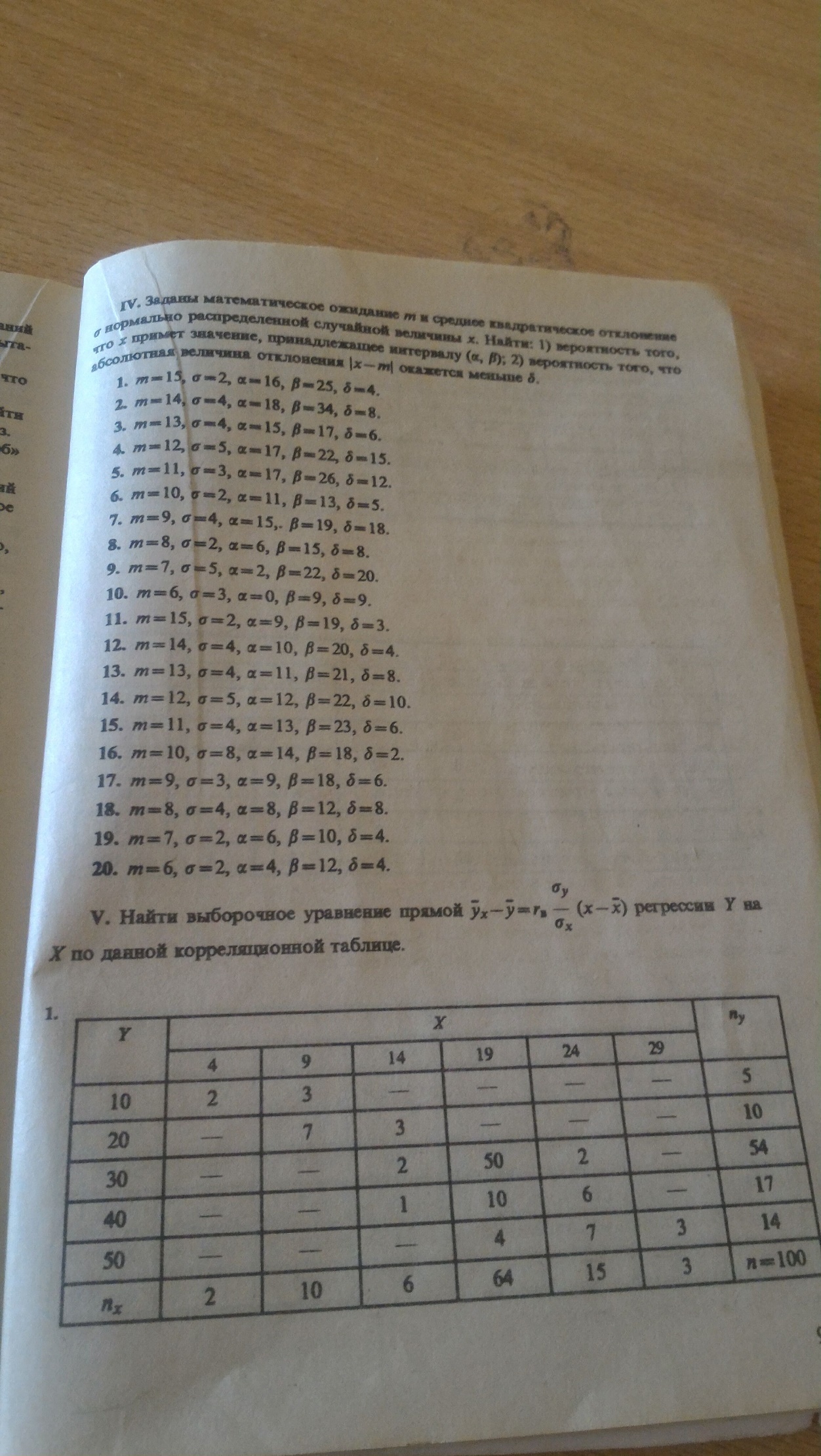 m=9, ꝺ=4, a=15, B=19, б=18.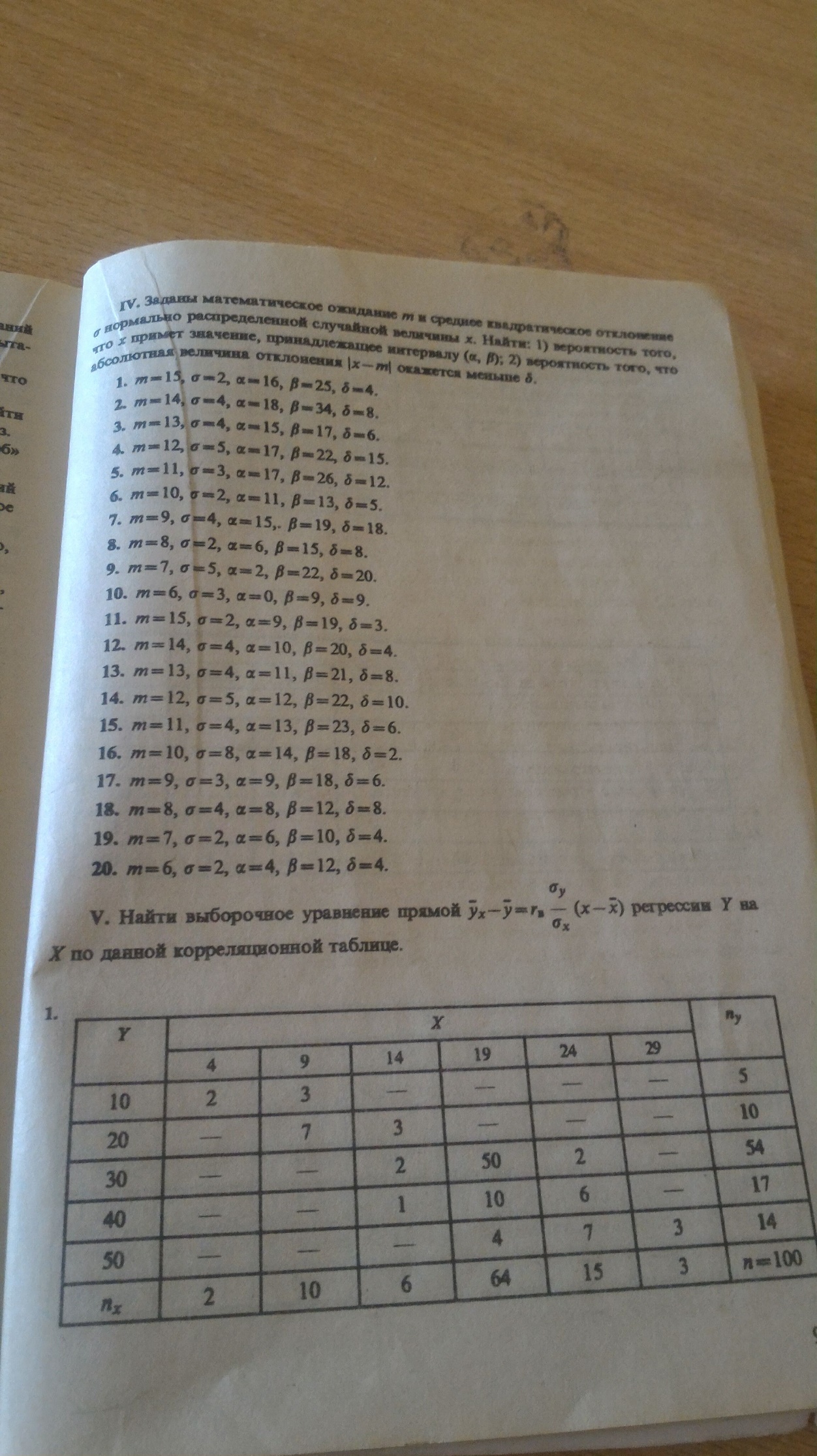 Задание 5.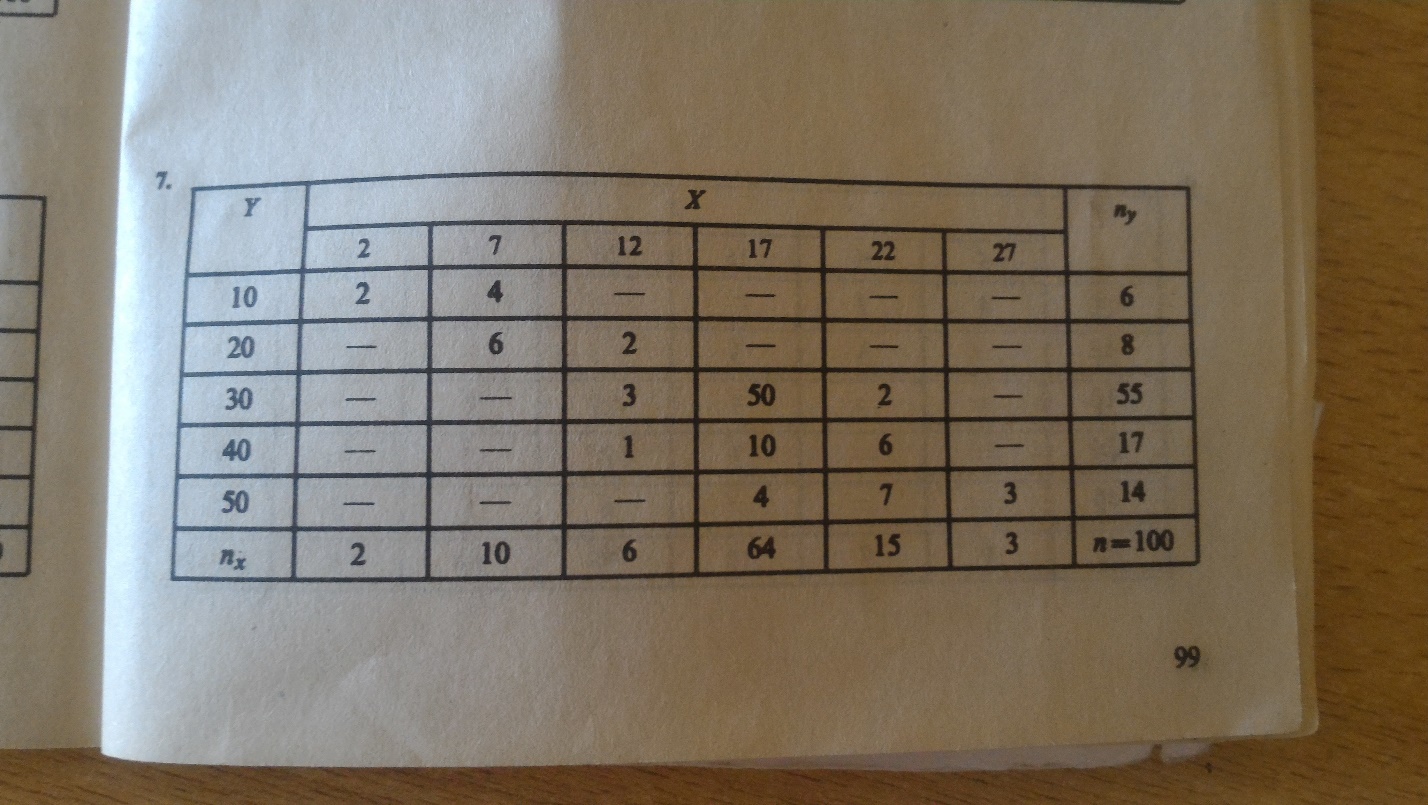 